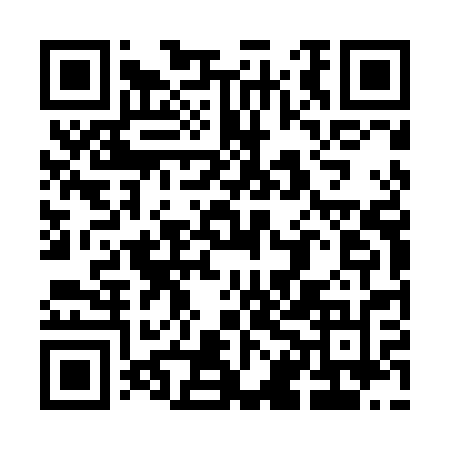 Ramadan times for Rybowo, PolandMon 11 Mar 2024 - Wed 10 Apr 2024High Latitude Method: Angle Based RulePrayer Calculation Method: Muslim World LeagueAsar Calculation Method: HanafiPrayer times provided by https://www.salahtimes.comDateDayFajrSuhurSunriseDhuhrAsrIftarMaghribIsha11Mon4:194:196:1412:013:525:495:497:3712Tue4:164:166:1212:013:535:515:517:3913Wed4:144:146:0912:003:555:525:527:4114Thu4:114:116:0712:003:565:545:547:4315Fri4:084:086:0512:003:585:565:567:4516Sat4:064:066:0212:003:595:585:587:4817Sun4:034:036:0011:594:016:006:007:5018Mon4:004:005:5811:594:026:016:017:5219Tue3:583:585:5511:594:036:036:037:5420Wed3:553:555:5311:584:056:056:057:5621Thu3:523:525:5011:584:066:076:077:5822Fri3:503:505:4811:584:086:096:098:0023Sat3:473:475:4611:584:096:106:108:0224Sun3:443:445:4311:574:106:126:128:0425Mon3:413:415:4111:574:126:146:148:0726Tue3:383:385:3811:574:136:166:168:0927Wed3:353:355:3611:564:156:186:188:1128Thu3:323:325:3411:564:166:196:198:1329Fri3:303:305:3111:564:176:216:218:1630Sat3:273:275:2911:554:196:236:238:1831Sun4:244:246:2712:555:207:257:259:201Mon4:214:216:2412:555:217:277:279:222Tue4:184:186:2212:555:237:287:289:253Wed4:154:156:1912:545:247:307:309:274Thu4:114:116:1712:545:257:327:329:305Fri4:084:086:1512:545:267:347:349:326Sat4:054:056:1212:535:287:357:359:357Sun4:024:026:1012:535:297:377:379:378Mon3:593:596:0812:535:307:397:399:409Tue3:563:566:0512:535:317:417:419:4210Wed3:533:536:0312:525:337:437:439:45